Budapest FővárosXV. Kerületi Polgármesteri Hivatal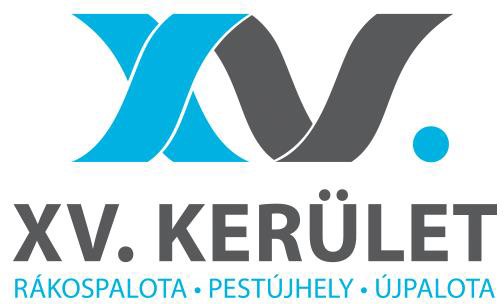 NÉPJÓLÉTI ÉS INTÉZMÉNYFELÜGYELETI FŐOSZTÁLY SZOCIÁLIS ÉS EGÉSZSÉGÜGYI OSZTÁLY1153 Budapest, Bocskai u. 1-3. • 1601 Bp. Pf. 46.Tel.: +36 1 305 3185 • Fax: +36 1 305 3135intezmenyfelugyelet@bpxv.hu • www.bpxv.huÜgyfélfogadás: hétfő 8.00-18.00kedd, szerda, csütörtök 8.00-16.30, péntek 8.00-12.30K É REL EMP AL O T A R E N D KÍV Ü LIT EL EP ÜLÉ SI T ÁM OG AT ÁSmegállapításáraA kérelem indoka: ....................................................................................................................................................................................................................................................................................................................................................................................................................................................................................................................................................................................................................Kérelmező neve:................................................................................................................................Születési neve:...................................................................................................................................Születési helye: …............................................. Születési idő:…………év……………hó	napAnyja  neve: …....................................................................................................................................Társadalombiztosítási Azonosító Jel (TAJ szám):…………………………………………….………Állampolgársága: magyar,	egyéb:………………………………………………….…………..A kérelmező idegenrendészeti státusza1: szabad mozgás és tartózkodás jogával rendelkező, EU kék kártyával rendelkező, bevándorolt, letelepedett, menekült, oltalmazott, hontalan2.Státuszt elismerő határozat száma: 	/20 	Családi állapota2: hajadon/nőtlen;	házas és házastársával együtt él;		házas és házastársától külön él;	elvált;	özvegy;	élettárssal él;	egyedül él.Lakóhely3:…………………………………………………………………………………………………….Tartózkodási hely3:………………………………………………………………………………………….Életvitelszerűen a	címen élek.A megállapított támogatást	postai úton	/	a csatolt számlaigazoláson szereplő számlaszámra kérem folyósítani2.Kérelmező telefonszáma4……………………………… E-mail címe4................................................Idősbarát önkormányzat  Befogadó település1 Nem magyar állampolgárság esetén.2 A megfelelő rész aláhúzandó.3 Lakcímkártyán szereplő.4 Nem kötelező megadni.A kérelem benyújtásának időpontjában, a kérelmezővel közös háztartásban5 élők adatai:Jövedelmi adatok:Egy főre jutó havi nettó jövedelem (ügyintéző tölti ki)	Ft/hó5 háztartás: az egy lakásban együtt lakó, ott bejelentett lakóhellyel vagy tartózkodási hellyel rendelkező személyek közössége.Kérelmező nyilatkozataiBüntető jogi felelősségem tudatában kijelentem, hogy kiskorú gyermeke(i)m után a bíróság által  megállapított/másik  szülővel  való megegyezés alapján	haviösszegben tartásdíjat kapok6.Büntető jogi felelősségem tudatában kijelentem, hogy a nem velem élő kiskorú gyermeke(i)m után a bíróság által megállapított	havi összegű tartásdíjatfizetem / nem fizetem6.Tudomásul veszem, hogy a kérelem benyújtásakor be kell mutatni a kérelemben szereplő adatok igazolására szolgáló iratokat (személyi igazolvány, lakcímkártya, TAJ kártya), és ha a gyermeknek nem vér szerinti szülője vagyok, a szülői felügyeleti jog vagy a gyámság gyakorlását igazoló eredeti okiratot. A kérelem mellékletét képező iratokról az ügyintéző másolatot készít.Tudomásul veszem, hogy egészségügyi adatok szolgáltatása nem feltétele a jelen szociális igazgatási eljárás megindításának és a vonatkozó kérelem elbírálásának. Ugyanakkor nyilatkozom, hogy ezen körülmény ismeretében is egészségügyi adatok megadása mellett döntöttem, így kifejezetten hozzájárulok ahhoz, hogy az adatkezelő saját személyemre, illetve kiskorú hozzátartozó(i)mra vonatkozóan egészségügyi adatokat kezeljen, mely egészségügyi adatokat külön felhívás nélkül szolgáltatok az adatkezelő részére.Büntetőjogi felelősségem teljes tudatában kijelentem, hogy az általam megadott adatok a valóságnak megfelelnek.Tudomásul veszem, hogy valótlan adatközlés esetén a támogatás megszüntetésre kerül, és a jogosulatlanul és rosszhiszeműen igénybe vett támogatást a folyósító szerv kamattal megemelt összegben visszakövetelheti.Tudomásul veszem, hogy a kérelemben közölt jövedelmi adatok valódiságát a szociális igazgatásról és a szociális ellátásokról szóló 1993. évi III. törvény 10. §-ának (7) bekezdése alapján a szociális hatáskört gyakorló szerv – a NAV és a NEAK hatáskörrel és illetékességgel rendelkező igazgatósága útján – ellenőrizheti.Gépjárműnek üzembentartója	vagyok / nem vagyok7.Nyilatkozom, hogy tartási szerződéssel rendelkezem / nem rendelkezem7.Nyilatkozom, hogy az adatkezelésről szóló tájékoztatást megismertem és tudomásul veszem, hogy az adatkezelési szabályzat részletes szabályai hozzáférhetőek a Budapest Főváros XV. kerületi Polgármesteri Hivatal Ügyfélszolgálatán.Budapest, ……………..év……………….hónap…	nap.…................................................................	……………......................................................kérelmező aláírása	kérelmező házastársa/élettársa aláírása…………………………………………………………………. a lakásban lakó nagykorú személyek aláírása6 Az erről szóló bizonylat bemutatásával.7 A megfelelő rész aláhúzandó. I. Személyi adatok:Tájékoztató a kérelem kitöltéséhezEgyedülálló az a személy, aki hajadon, nőtlen, özvegy, elvált/házastársától külön él (lakcímük különböző), kivéve, ha élettársa van.Egyedül élő az a személy, aki a lakcímén egyedül lakik. II. Jövedelmi adatok: A kérelmező a kérelemben saját, valamint a vele egy háztartásban lakó személyek adatairól, jövedelmi viszonyairól köteles nyilatkozni, továbbá a jövedelmi adatokra vonatkozó bizonyítékot, igazolást a kérelem benyújtásával egyidejűleg becsatolni szükséges. A családtagok jövedelmét külön-külön kell feltüntetni.Jövedelem típusai:Munkaviszonyból és más foglalkoztatási viszonyból származó jövedelem: különösen a munkaviszonyban, közalkalmazotti, közszolgálati jogviszonyban, bírósági, ügyészségi, igazságügyi szolgálati jogviszonyban, honvédség, rendvédelmi szervek, a NAV, polgári nemzetbiztonsági szolgálatok hivatásos és szerződéses szolgálati jogviszonyában folytatott munkavégzésre irányuló tevékenységből, továbbá szövetkezet tagjaként folytatott - személyes közreműködést igénylő - tevékenységből származó jövedelem.Társas és egyéni vállalkozásból, őstermelői, illetve szellemi és más önálló tevékenységből származó jövedelem: itt kell feltüntetni a jogdíjat, továbbá a bérbeadó, a választott könyvvizsgáló tevékenységéből származó jövedelmet, a gazdasági társaság magánszemély tagja által külön szerződés szerint teljesített mellékszolgáltatást.Táppénz, gyermekgondozási támogatások: csecsemőgondozási díj, gyermekgondozási díj, gyermekgondozási segély, gyermeknevelési támogatás, családi pótlék, gyermektartásdíj.Nyugellátás és egyéb nyugdíjszerű rendszeres szociális ellátások: öregségi, özvegyi és szülői nyugdíj, árvaellátás, baleseti hozzátartozói nyugellátások, korhatár előtti ellátás, szolgálati járandóság, a balett művészeti életjáradék, az átmeneti bányászjáradék, rokkantsági ellátás, rehabilitációs ellátás, bányász dolgozók egészségkárosodási járadéka, rokkantsági járadék, rehabilitációs járadék, politikai rehabilitációs ellátások, házastársi pótlék, házastárs után járó jövedelempótlék, közszolgálati járadék.Önkormányzat/Kormányhivatal és munkaügyi szervek által folyósított ellátások: különösen az időskorúak járadéka, , az aktívkorúak ellátása, az ápolási díj, az álláskeresési járadék, álláskeresési segély, képzési támogatásként folyósított keresetpótló juttatás, az álláskeresők vállalkozóvá válását elősegítő támogatás, nyugdíj előtti álláskeresési segély.Egyéb jövedelem: például a megbízási díj, az ösztöndíj, szakképzéssel összefüggő pénzbeli juttatások, nevelőszülői díj, szociális gondozói díj, végkielégítés és állampapírból származó jövedelem, ingatlan és ingó tárgyak értékesítéséből, vagyoni értékű jog átruházásából származó jövedelem, életjáradékból, föld és más ingatlan bérbeadásából származó jövedelem, illetve minden olyan jövedelem, amely az előző sorokban nem került feltüntetésre.A jövedelemnyilatkozatban szereplő jövedelmekről a jövedelem típusának megfelelő iratot vagy annak másolatát a kérelemhez mellékelni szükséges. III. Csatolandó mellékletek:A kérelem ügyfélszolgálatnál történő benyújtása esetén az ügyintézés elősegítése érdekében a kérelmező személyi igazolványa és lakcímkártyájának, TAJ kártyájának bemutatása szükséges.A jövedelem igazolására:a munkabérről, munkáltató által fizetett táppénzről a munkáltató által - az önkormányzatnál rendszeresített formanyomtatványon - kiállított jövedelemigazolás,vállalkozó vagy őstermelő esetén a kérelem benyújtásának hónapját közvetlenül megelőző tizenkét hónap alatt szerzett jövedelem egy havi átlagáról szóló nyilatkozat és a Nemzeti Adó és Vámhivatal igazolása,Önkormányzat/Kormányhivatal és munkaügyi szervek által folyósított ellátások esetén a rendszeres pénzellátást megállapító határozat és a kérelem benyújtását megelőző havi ellátás összegét igazoló szelvény vagy bankszámlakivonat,nyugdíj, nyugdíjszerű rendszeres pénzellátás és árvaellátás esetén a folyósító szerv, ellátás összegére, típusára vonatkozó tárgyévi értesítése,a gyermekgondozási támogatások esetében a megállapító szerv határozata és a kérelem benyújtását megelőző havi összegről szóló szelvény vagy bankszámlakivonat,a gyermektartásdíj esetén a kérelem benyújtását megelőző havi postai feladóvevény vagy bankszámlakivonat, ennek hiányában az összeg átadásáról szóló és büntetőjogi felelősség tudatában tett nyilatkozat,a házasság felbontását, gyermekelhelyezést megállapító bírósági végzés, vagy a gyermekelhelyezésről és gyermektartásdíjról szóló szülői egyezségről kiállított iratállam által megelőlegezett gyermektartásdíj esetén a Gyámhivatal erről szóló határozata,ösztöndíj és egyéb juttatások esetén az oktatási intézmény által kiállított igazolás,nem havi rendszerességgel szerzett jövedelem esetén a kérelem benyújtásának hónapját közvetlenül megelőző tizenkét hónap alatt szerzett egyhavi átlagról szóló nyilatkozatamennyiben a kérelmező, közeli hozzátartozója vagy a háztartásában életvitelszerűen vele együtt lakó más személy rendszeres jövedelemmel nem rendelkezik, és álláskereső úgy az erről szóló nyilatkozat és a Munkaügyi Központ igazolása arról, hogy regisztrált álláskereső és ellátásban nem részesül,közfoglalkoztatott esetében a munkaszerződés, méltányossági kérelem esetén az utolsó fizetési igazolás is,életjáradék esetén az életjáradéki szerződés,egyéb jövedelmek / bevételek esetén a kérelmező büntetőjogi felelőssége tudatában tett nyilatkozat.Egyéb igazolások:vagyonnyilatkozat,gyámolt, illetve gondnokolt esetén a gyám-, illetve gondok kirendelő határozatát,jelen kérelem benyújtására vonatkozó meghatalmazás esetén, alakszerű meghatalmazás,lakossági folyószámlára történő utalás kérése esetén a számlaszámot igazoló irat (pl. számlakivonat, számlaszerződés, stb.),minden olyan okirat, amely igazolja a létfenntartási gondot, illetve létfenntartást veszélyeztető rendkívüli élethelyzetet,méltányossági kérelem esetén, a méltánylást igazoló indokról szóló igazolás.NévSzületési hely, időAnyja neveRokoni fokTársadalom- biztosítási Azonosító Jel1.2.3.4.5.6.7.A jövedelmek típusaiKérelmező jövedelmeA kérelmezővel közös háztartásban élőházastárs/élettárs jövedelmeA kérelmező családjában élő egyéb személyek jövedelmeA kérelmező családjában élő egyéb személyek jövedelmeA kérelmező családjában élő egyéb személyek jövedelmeÖsszesen1. Munkaviszonyból, munkavégzésre irányuló egyéb jogviszonyból származó jövedelem és táppénz, alkalmi munkából, egyszerűsített foglalkoztatásból származó jövedelem2. Társas és egyéni vállalkozásból származó jövedelem3. Rendszeres pénzbeli ellátás (FHT, EGYT, ápolási díj, időskorúak járadéka)4. Ingatlan, ingó vagyontárgyak értékesítéséből, vagyoni értékű jog átruházásából származó jövedelem5. Nyugellátás, baleseti nyugellátás, egyéb nyugdíjszerű ellátások6. A gyermek ellátásához és gondozásához kapcsolódó támogatások (CSED, GYED, GYES, GYET, családi pótlék, gyermektartásdíj, stb.)7. A munkaügyi szervek által folyósított rendszeres pénzbeli ellátás8.Föld bérbeadásából származó jövedelem9. Egyéb (pl. ösztöndíj)10. Összes jövedelem: